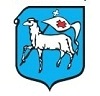 L.p.Dzień tygodniaImię i nazwisko nauczycielaGodziny zajęćLiczba godzin w tygodniuRodzaj zajęćRodzaj i nr umowy1Piątekmgr Anna Janeczek12.45 – 14.452profilaktyczno - wychowawczeUmowa zlecenie:nr  39/18nr 15/182Sobotamgr Filip Malik9.00 – 12.003sportowo - rekreacyjneUmowa zlecenie nr 22/18